          [АРАР                                                             ПОСТАНОВЛЕНИЕ         10  февраль     2017  й.               № 19                     10  февраля  .О внесении изменений  в Положение о порядке формирования кадрового резервана замещение должностей муниципальной службы в Администрации сельского поселения Чекмагушевский  сельсовет муниципального районаЧекмагушевский район Республики Башкортостан, утвержденное постановлением  от 17 декабря 2015  года  № 322Руководствуясь Федеральным законом «О муниципальной службе в Российской Федерации» от 02 марта 2007 года № 25-ФЗ, Администрация  сельского  поселения   Чекмагушевский  сельсовет   муниципального района Чекмагушевский район Республики Башкортостан    постановляет: Внести изменения в  Положение о порядке формирования кадрового резерва на замещение должностей муниципальной службы в Администрации сельского поселения Чекмагушевский сельсовет муниципального района  Чекмагушевский район Республики Башкортостан, утвержденное постановлением  от 17 декабря 2015 года  № 322, согласно приложениям к настоящему постановлению.Настоящее постановление вступает в силу со дня его подписания.Контроль исполнения настоящего постановления возложить на специалиста 1 категории Администрации  сельского  поселения  Чекмагушевский  сельсовет  муниципального  района  Чекмагушевский район  Республики Башкортостан Гутупову Г.Н.Глава сельского поселения                                                 И.А. КунафинПриложение  № 1к Постановлению Администрации  сельского поселения Чекмагушевский сельсовет муниципального района  Чекмагушевский район Республики Башкортостан№19 от  10 февраля 2017 годаИзменения, вносимые в П О Л О Ж Е Н И Ео порядке формирования кадрового резерва на замещение должностей муниципальной службы в Администрации сельского поселения Чекмагушевский сельсовет муниципального района Чекмагушевский район  Республики Башкортостан       Абзац первый пункта  3.9.  Положения заменить текстом следующего содержания:«Кадровый резерв формируется по двум группам должностей муниципальной службы: ведущая, старшая, в соответствии с реестром должностей муниципальной службы  Администрации сельского поселения Чекмагушевский сельсовет муниципального района Чекмагушевский район Республики Башкортостан».       Подпункт 3.9.1. Положения заменить текстом следующего содержания:«Кадровый резерв для замещения ведущей и старшей  должностей муниципальной службы: помощника главы Администрации сельского поселения, управляющего делами Администрации сельского поселения оформляется в виде списка, содержащего перечень лиц, закрепленных на конкретную должность муниципальной службы, по форме согласно Приложению № 3. На замещение  руководящей должности должно быть подобрано как минимум две кандидатуры. Допускается нахождение муниципального служащего (гражданина) в списках кадрового резерва на замещение нескольких должностей муниципальной службы».      Подпункт 3.9.2. Положения исключить.                                                                                               Приложение №2    к Постановлению Администрации  сельского поселения Чекмагушевский сельсовет муниципального района  Чекмагушевский район Республики Башкортостан№19 от 10 февраля 2017 годаОб  изменении  состава конкурсной комиссиипо формированию кадрового резерва на замещение должностей муниципальной службы в Администрации  сельского поселения Чекмагушевский сельсовет муниципального района  Чекмагушевский район Республики Башкортостан     Согласно решению Совета сельского поселения Чекмагушевский сельсовет муниципального района Чекмагушевский район Республики Башкортостан от 01.08.2016г. № 85   «Об  избрании  главы  сельского  поселения  Чекмагушевский  сельсовет  муниципального  района  Чекмагушевский  район  Республики Башкортостан», Администрация  сельского  поселения  Чекмагушевский сельсовет муниципального  района Чекмагушевский район Республики Башкортостан   постановляет:    	   1. Внести  изменения в состав  конкурсной комиссии по формированию кадрового резерва на замещение должностей муниципальной службы в Администрации  сельского поселения Чекмагушевский сельсовет муниципального района  Чекмагушевский район Республики Башкортостан и   изложить  в  следующей  редакции:СОСТАВ КОНКУРСНОЙ КОМИССИИпо формированию кадрового резерва на замещение должностей муниципальной службы в Администрации  сельского поселения Чекмагушевский сельсовет муниципального района  Чекмагушевский район Республики БашкортостанБАШ[ОРТОСТАН  РЕСПУБЛИКА]ЫСА[МА{ОШ  РАЙОНЫ муниципаль районЫНЫ@   СА[МА{ОШ АУЫЛ СОВЕТЫ АУЫЛ  БИЛ^м^]Е ХАКИМИ^ТЕ 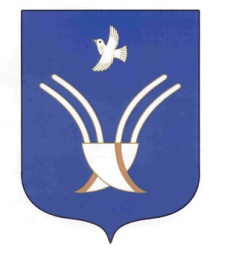 АДМИНИСТРАЦИЯ          сельского поселения ЧЕКмаГУшевский сельсоветмуниципального района Чекмагушевский район Республики БашкортостанПредседатель комиссии:Председатель комиссии:1.Кунафин И.А.- глава Администрации  сельского поселения Чекмагушевский сельсовет муниципального района  Чекмагушевский район Республики Башкортостанзаместитель председателя комиссии:заместитель председателя комиссии:2.Гимаева М.М.- управляющий делами Администрации  сельского поселения Чекмагушевский сельсовет муниципального района  Чекмагушевский район Республики Башкортостансекретарь комиссии:секретарь комиссии:3.Гутупова Г.Н.-специалист I категории Администрации  сельского поселения Чекмагушевский сельсовет муниципального района  Чекмагушевский район Республики Башкортостанчлены комиссии:члены комиссии:4.Ситдиков Б.А.– помощник главы  Администрации  сельского поселения Чекмагушевский сельсовет муниципального района  Чекмагушевский район Республики Башкортостан5.Рахимов И.А.–  председатель комиссии по соблюдению регламента Совета, статусу и этике  депутата Совета сельского поселения Чекмагушевский сельсовет муниципального района  Чекмагушевский район Республики Башкортостан